Об утверждении Порядка организации парковок(парковочных мест) для легковых такси на дорогахобщего пользования на территорииНовосельского сельского поселенияБрюховецкого района	В соответствии со статьей 28 Федерального закона от 29 декабря 2022 года № 580-ФЗ «Об организации перевозок пассажиров и багажа легковым такси в Российской Федерации, о внесении изменений в отдельные законодательные акты Российской Федерации и о признании утратившими силу отдельных положений законодательных актов Российской Федерации», постановляю:1. Утвердить Порядок организации парковок (парковочных мест) для легковых такси на дорогах общего пользования на территории Новосельского сельского поселения Брюховецкого района (прилагается).2. Главному специалисту администрации Новосельского сельского поселения Брюховецкого района Н.Л. Брачковой разместить настоящее постановление на официальном сайте администрации муниципального образования Брюховецкий район в разделе Новосельское сельское поселение в информационно-телекоммуникационный сети «Интернет». 3. Контроль за выполнением настоящего постановления оставляю за собой.4. Настоящее постановление вступает в силу со дня его официального опубликования.Глава Новосельскогосельского поселенияБрюховецкого района							   В.А. НазаренкоПРИЛОЖЕНИЕУТВЕРЖДЕНпостановлением администрацииНовосельского сельского поселения Брюховецкого районаот 25.12.2023 № 83Порядок организации парковок (парковочных мест) для легковых такси на дорогах общего пользования на территории Новосельского сельского поселения Брюховецкого района (далее – Порядок)1. Порядок устанавливает требования к организации парковок (парковочных мест) для легковых такси на дорогах общего пользования на территории Новосельского сельского поселения Брюховецкого района (далее – парковки), общие требования к оборудованию парковок. 2. В настоящем Порядке используются следующие понятия:легковое такси – легковой автомобиль, используемый для осуществления перевозок пассажиров и багажа на основании публичного договора фрахтования;парковка (парковочное место) легкового такси – специально обозначенное и обустроенное место, являющееся, в том числе частью автомобильной дороги и (или) примыкающее к проезжей части и (или) тротуару, обочине, эстакаде или мосту, либо являющееся частью подэстакадных или подмостовых пространств, площадей и иных объектов улично-дорожной сети, зданий, строений или сооружений и предназначенное для организованной стоянки легковых такси (далее – стоянки);служба заказа легкового такси – юридическое лицо или индивидуальный предприниматель, которым предоставлено право на осуществление деятельности по получению от лица, имеющего намерение стать фрахтователем, и (или) передаче лицу, имеющему намерение стать фрахтовщиком, заказа легкового такси в целях последующего заключения ими публичного договора фрахтования легкового такси (далее – деятельность службы заказа легкового такси);заказ легкового такси – обращение, содержащее информацию о намерении заключить публичный договор фрахтования легкового такси.3. Уполномоченным органом по ведению перечня парковок (парковочных мест) для легковых такси на дорогах общего пользования на территории Новосельского сельского поселения Брюховецкого района является администрация Новосельского сельского поселения Брюховецкого района. 4. Стоянки легкового такси размещаются в местах повышенного спроса на перевозки пассажиров и багажа на участках улично-дорожной сети, расположенных в зонах жилой застройки, у аэропортов, железнодорожных вокзалов, автовокзалов (автостанций), объектов культуры, медицинских организаций и других объектов.     5. Стоянки создаются в целях организации движения и стоянки легковых такси в ожидании пассажиров, регулирования процесса посадки (высадки) пассажиров в легковое такси, упорядочения осуществления таксомоторных перевозок, пресечения перевозок с нарушениями требований действующего законодательства.6. Стоянки размещаются на парковках общего пользования на территории Новосельского сельского поселения Брюховецкого района.7. Территория стоянки должна быть обозначена дорожными знаками и разметкой в соответствии с Правилами дорожного движения Российской Федерации.8. Стоянки используются на бесплатной основе.9. Юридические лица и индивидуальные предприниматели, осуществляющие перевозку пассажиров легковыми такси, обеспечивают соблюдение водителями такси требований настоящего Порядка.10. Уполномоченный орган в течение десяти рабочих дней со дня получения в письменной или электронной форме заявления о начале функционирования, ликвидации, изменение сведений о стоянке легковых такси от индивидуальных предпринимателей или юридических лиц, вне зависимости от организационно-правовой формы вносит изменения в перечень парковок (парковочных мест) для легковых такси на дорогах общего пользования на территории Новосельского сельского поселения Брюховецкого района.ЛИСТ СОГЛАСОВАНИЯпроекта постановления администрации Новосельского сельского поселения Брюховецкого района от _____________ №____«Об утверждении Порядка организации парковок(парковочных мест) для легковых такси на дорогахобщего пользования на территорииНовосельского сельского поселенияБрюховецкого района»Проект подготовлен:Главный специалист администрацииНовосельского сельского поселенияБрюховецкого района	Н.Л. БрачковаПроект согласован:Специалист 2 категории, главныйбухгалтер администрации Новосельского сельского поселенияБрюховецкого района	Г.Г. ИвахненкоЗАЯВКА
К ПОСТАНОВЛЕНИЮНаименование постановления: «Об утверждении Порядка организации парковок (парковочных мест) для легковых такси на дорогах общего пользования на территории Новосельского сельского поселения Брюховецкого района»Проект внесен: Главой Новосельского сельского поселения Брюховецкого районаПостановление разослать:	1) главному специалисту администрации Новосельского сельского поселения Брюховецкого района – 1 экз._______________                 Брачкова Наталья Леонидовна __________2023 года                     (подпись)                                                             53147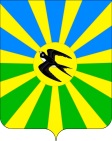 АДМИНИСТРАЦИЯ НОВОСЕЛЬСКОГО СЕЛЬСКОГО ПОСЕЛЕНИЯ БРЮХОВЕЦКОГО РАЙОНАПОСТАНОВЛЕНИЕАДМИНИСТРАЦИЯ НОВОСЕЛЬСКОГО СЕЛЬСКОГО ПОСЕЛЕНИЯ БРЮХОВЕЦКОГО РАЙОНАПОСТАНОВЛЕНИЕот 25.12.2023№ 83село Новое Селосело Новое СелоПроект внесен:Главой Новосельскогосельского поселенияБрюховецкого района                                        В.А. Назаренко